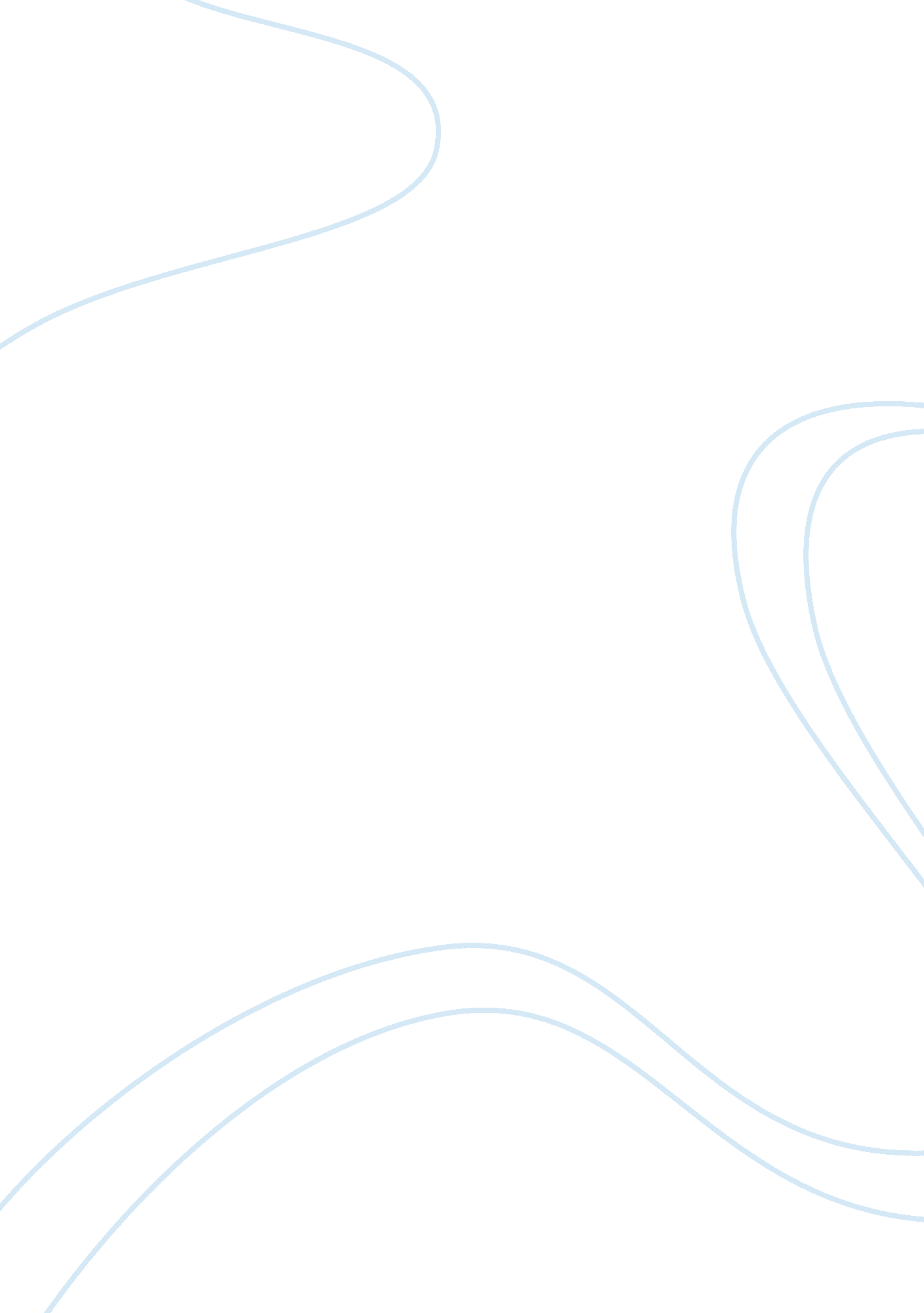 A historical figure who has impacted my life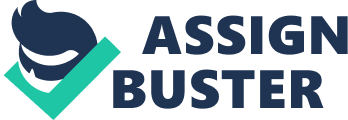 " The influence of individual character extends from generation to generation. "(Macleod) Time and time again, we look back to acknowledge and celebrate those outstanding individuals who stood for what they believed in. They worked extremely hard to pursue and achieve their goals despite the difficulties. Such men presented themselves as leaders, great thinkers, philanthropists, artists and scientists. A historical figure who has impacted my life and gives me reason to never give up is the Late Osagyefo Dr. Kwame Nkrumah. Dr. Kwame Nkrumah is remembered and celebrated as an individual who played a pivotal role in Ghanaian independence. He was a teacher, a theologist and held a Master of Art in Philosophy. His embrace for variety and wide spectrum of knowledge has inspired me not to limit myself to one field of study but to be open and willing learn from all resources made available to me. I am excited to vary my choice of subjects and to engage myself in extracurricular activities to firmly develop myself academically, socially and personally. Dr. Nkrumah left Ghana to go and study at the University of Pennsylvania for a couple of years. During his time in the United States, he made a positive impact in the life of others and constantly shared ideas. He admitted learning so much from the people he met. This teaches me to be open to the ideas and experiences of others. After all, what could be worse than repeating the mistake of someone you know? Or, what would be more fulfilling than working with someone who shares your ideas to achieve a certain cause? He moved to London where he founded the West African National Secretariat to work for the decolonization of Africa. In 1947, he returned to Ghana to accomplish what he had been working on all along, that was to fight for the Independence of Ghana. Being an optimistic Ghanaian girl who wants to study in the United States and fulfill my dream of becoming a Pediatrician; I am reminded that after all is said, done and achieved in prestige, it would be satisfying to go back home and serve my country. Dr. Nkrumah faced the challenge of winning Ghana’s complete independence from the United Kingdom. Despite this daunting challenge, he still persisted and within six years of his release from prison, he was the leader of an independent nation. I still marvel at his sheer determination and his words: “ Revolutions are brought about by men, by men who think as men of action and act as men of thought. ” I am challenged by this to constantly work hard to achieve my goals even though the path may be rough. Finally, Dr. Nkrumah’s achievements have motivated me to use my knowledge to advance the cause of women in the forefront of political leadership and governance. 